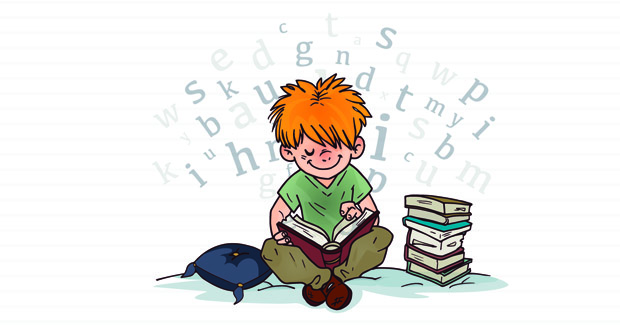 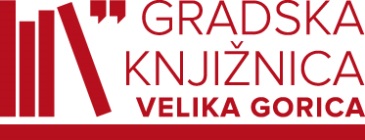 Ukoliko vaše dijete:Sporo čitaNepovezuje slova („slovka“) Ima teškoće u razumijevanju tekstaIma teškoće u pronalaženju primjerenog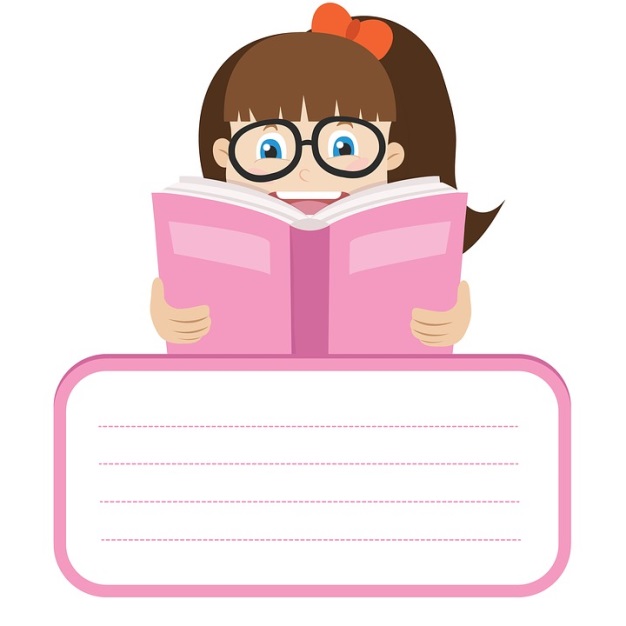 značenja riječiZamjenjuje riječi pri čitanjuIma druge teškoće čitanjaPrijavite ga na radionice za djecu s teškoćama čitanja koje organiziraDječji odjel Gradske knjižnice Velika GoricaRadionice će se održavati jednom tjedno u poslijepodnevnim satima na Dječjem odjelu Gradske knjižnice Velika Goricanamijenjene su učenicima drugih, trećih i četvrtih razreda osnovne školeradionice će voditi magistre i studentice logopedijeradionice su besplatnePrijave na radionice su do 23.03.2018. na Dječjem odjelu Gradske knjižnice Velika Gorica ilina broj telefona 6260689